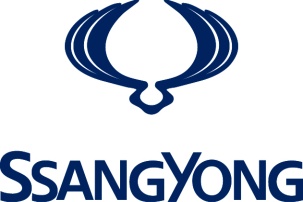 Datum: Maart 201888ste Internationale Autosalon van Genève 2018Hal / Stand: 4 / 4131SSANGYONG STELT ZIJN GAMMA VOOR MJ 2018 TENTOON IN GENÈVE[1] TIVOLI[2] XLV[3] KORANDO[4] RODIUS[5] REXTON※ De uitrusting is gebaseerd op de Europese specificaties.[1] TIVOLI■ UITRUSTING Mechanisch- 128 pk sterke 1.6 e-XGi160-benzinemotor- 115 pk sterke 1.6 e-XDi160-dieselmotor met CO2- en roetfilter (CDPF)- Actieve vierwielaandrijving met LOCK-modus- Manuele zesversnellingsbak met schakelindicator- Zestrapsautomaat met manuele schakelinrichting- Voorwielophanging met McPherson-veerpoten- Achterwielophanging met torsieas (2WD)- Meerarmige achterwielophanging (AWD)- Elektrische stuurbekrachtiging (EPS)- Spanningsstabilisator- Brandstoftank van 47 liter- Smart Steer-stuursysteem (modi normaal, comfort en sport)- Stop-startsysteem 'Idle stop & go' (ISG) bij manuele transmissieLook- Pianozwart radiatorrooster- Heldere chroomstrips op gordellijn en rand van motorkap- Warmtewerende voorruit en voorste zijruiten- Donker getinte ruiten in achterdeuren en achterklep- Zilverkleurige dakrails- Zwarte dakrails- Sportieve achterspoiler met hoog gemonteerd led-remlicht- 18" lichtmetalen velgen met bandenmaat 215/45R - gefacetteerd of zwart- 18” lichtmetalen velgen met bandenmaat 215/45R- 16” lichtmetalen velgen met bandenmaat 205/60R- 16” stalen velgen met bandenmaat 205/60R- Bandenherstelkit- Noodreservewiel 125/80 R16- Volwaardig reservewiel- Stuurwiel overtrokken met leder- Stuurwiel overtrokken met urethaan- Versnellingspookknop in leder- Versnellingspookknop in urethaan- Zilverkleurige accenten op het instrumentenbord bij het beige en zwarte interieur- Zilverkleurige en bruine accenten op het instrumentenbord bij het bruine interieur- Vloermatten- In de hoogte verstelbare projectiekoplampen- In de hoogte verstelbare HID-koplampen- Led-dagverlichting- Achterlichtblokken met led-technologie- Op de bumper gemonteerde zijdelingse richtingaanwijzer- Tweekleurige sierstrips onderaan- Buitendeurgrepen in koetswerkkleur- Hybride ruitenwisserbladen- Binnendeurgrepen in chroom- Binnendeurgrepen in zilver (standaard)- Drempelplaatjes in roestvrij staal vooraan- Drempelplaatjes in PVC vooraan (standaard)- Tweekleurige koetswerkafwerking (optie)- Sfeerverlichting op deurbekleding en centraal dashboardStoelen- 6-voudig elektrisch verstelbare bestuurdersstoel- In hoogte verstelbare bestuurdersstoel- 60/40 neerklapbare achterbank met neerklapbare centrale armsteun met bekerhouder- Stoelbekleding in hoogwaardig bruin leder met quiltpatroon- Zwarte lederen stoelbekleding- Bekleding in een combinatie van thermoplastisch polyurethaan (TPU) en stof- Zwarte bekleding in thermoplastisch polyurethaan (TPU) met Geonic-print- Beige lederen stoelbekleding- Geweven stoffen stoelbekleding- Geventileerde voorstoelen- Verwarmbare voorstoelen- Verstelbare hoofdsteunen vooraan- Kantelbare achterstoelen (32,5°)Klimaatregeling- Volautomatische airconditioning met twee zones, temperatuursensor en digitale weergave- Manuele airconditioning (standaard)- Verwarmingskanaal naar achterbank om de klimaatregeling in heel de auto te optimaliseren- Verwarming met positieve temperatuurcoëfficiënt (PTC) voor dieselmotorGebruiksgemak- Supervision-instrumentenbord met keuze uit zes kleuren voor de achtergrondverlichting- Klassiek instrumentenbord (standaard)- Zijdelingse led-richtingaanwijzers op de buitenspiegels- Zijdelingse led-richtingaanwijzers op de spatborden- Elektronische snelheidsregelaar- 2DIN-audiosysteem met mp3-speler en iPod/iPhone-aansluiting (met RDS)- 7"-touchscreen in hoge resolutie, audiostreaming en link naar parkeercamera- TomTom-navigatiesysteem met 7”-scherm, parkeercamera achteraan, DAB-radio, CarPlay, Android Auto en audiostreaming, iPod/iPhone-aansluiting en verkeersberichtenkanaal (TMC) - USB-geheugenaansluiting en AUX-aansluiting voor navigatie- USB-geheugenaansluiting en HDMI-poort voor Smart Audio- Handsfree Bluetooth-systeem- Staafantenne op het dak- Achterruitverwarming met timer- Elektrisch schuif- en kanteldak met klembeveiliging en zonnescherm- Elektrische ruit met klembeveiliging aan bestuurderszijde- Sleutelloze vergrendeling met afstandsbediening, vouwsleutel en paniekknop- Dubbele intelligente sleutel met elektronisch stuurkolomslot- Zes luidsprekers, waaronder twee tweeters, voor een hoogwaardige klank- Audiobediening op het stuurwiel- Boordcomputer met buitentemperatuurweergave- 12V-gelijkstroomstopcontacten onder het instrumentenbord en in de bagageruimte- Elektrisch verstelbare, verwarmbare en inklapbare buitenspiegels- Automatische activering van de koplampen en ruitenwissers- Mobiele asbak- Sleutelgatverlichting- Digitale klok- Dubbele gasgevulde veren voor de achterklep- Centraal opbergvak- Handgreep op de achterklep voor meer sluitgemak- Bekerhouders in de console vooraan- Zonnekleppen met verlichte make-upspiegels- Zonneklep met make-upspiegel (standaard)- Bagageafdekking en veiligheidsnet- In de hoogte verstelbare bagageafdekking en zijafdekking voor bagage- Gereedschapsset in de bagageruimte- Elektronisch bediende achterklep- Telescopisch en kantelbaar stuurwiel- Verwarmbare stuurwielbekledingVeiligheid- Autonome noodremhulp (AEBS)- Forward Collision Warning (FCW)- Rijstrookwaarschuwing (LDWS)- Rijstrookassistent (LKAS)- Grootlichtassistent (HBA)- Verkeersbordherkenning (TSR)- Versterkte zelfdragende koetswerkstructuur- Deurbalken voor een optimale bescherming bij zijdelingse aanrijdingen- Frontale airbags voor bestuurder en passagier- Veiligheidsgordels met krachtbegrenzers en dubbele voorspanners- Gordijnairbags voor- en achteraan- Zijdelingse airbags vooraan- Knieairbag voor bestuurder- Aan-uitschakelaar voor voorste passagiersairbag- Parkeersensoren achteraan- Parkeersensoren vooraan- Vierkanaals antiblokkeerremsysteem- Elektronische stabiliteitsregeling met hydraulische remhulp, vertrekhulp voor hellingen en actieve koprolbescherming- Noodstopsignalen- Geventileerde schijfremmen vooraan- Schijfremmen achteraan- Led-mistkoplampen- Mistachterlicht- Hoffelijkheidsverlichting op de deuren- Antidiefstalsysteem met startonderbreking- Achterruitenwisser/-sproeier met intervalfunctie- Manuele parkeerrem- Kinderslot- Automatische snelheidsafhankelijke deurvergrendeling- In de hoogte verstelbare veiligheidsgordel (vooraan)- Snelheidsafhankelijke gordelwaarschuwing vooraan en achteraan- Centrale driepuntsgordel achteraan- Isofix-bevestiging met topanker voor kinderzitjes- Elektrochromatische binnenspiegel- Bandenspanningscontrole (TPMS)- Zichtbaar VIN-nummer* De HDMI-verbinding ondersteunt enkel audio terwijl de auto in beweging is en de functies kunnen worden beperkt naargelang het smartphonetype.■ TECHNISCHE GEGEVENS* Cijfers met stop-startsysteem ISG (Idle Stop and Go system)* Het verbruik kan variëren naargelang van de rijomstandigheden en de rijgewoonten van de bestuurder.* Bovenstaande technische gegevens kunnen licht afwijken door lokale certificeringen of specifieke verkoopspecificaties.* De benzine- en dieselcijfers zijn gebaseerd op de Euro 6-norm.* Ophanging: 2WD met torsiestang, AWD met Multi-Link[2] XLV■ UITRUSTINGMechanisch- 128 pk sterke 1.6 e-XGi160-benzinemotor- 115 pk sterke 1.6 e-XDi160-dieselmotor met CO2- en roetfilter (CDPF)- Actieve vierwielaandrijving met LOCK-modus- Manuele zesversnellingsbak met schakelindicator- Zestrapsautomaat met manuele schakelinrichting- Voorwielophanging met McPherson-veerpoten- Achterwielophanging met torsieas (2WD)- Meerarmige achterwielophanging (AWD)- Elektrische stuurbekrachtiging (EPS)- Spanningsstabilisator- Brandstoftank van 47 liter- Smart Steer-stuursysteem (modi normaal, comfort en sport)- Stop-startsysteem 'Idle stop & go' (ISG) bij manuele transmissieLook- Pianozwart radiatorrooster- Heldere chroomstrips op gordellijn en rand van motorkap- Warmtewerende voorruit en voorste zijruiten- Donker getinte ruiten in achterdeuren en achterklep- Zilverkleurige dakrails- Sportieve achterspoiler met hoog gemonteerd led-remlicht- 18" lichtmetalen velgen met bandenmaat 215/45R - gefacetteerd of zwart- 18” lichtmetalen velgen met bandenmaat 215/45R- 16” lichtmetalen velgen met bandenmaat 205/60R- 16” stalen velgen met bandenmaat 205/60R- Bandenherstelkit- Noodreservewiel 125/80 R16- Volwaardig reservewiel- Stuurwiel overtrokken met leder- Stuurwiel overtrokken met urethaan- Versnellingspookknop in leder- Versnellingspookknop in urethaan- Titaniumkleurige accentlak op het instrumentenbord bij het beige en zwarte interieur- Titaniumkleurige en bruine accentlak op het instrumentenbord bij het bruine interieur- Vloermatten- Hemelbekleding- In de hoogte verstelbare projectiekoplampen- In de hoogte verstelbare HID-koplampen- Led-dagverlichting- Achterlichtblokken met led-technologie- Tweekleurige sierstrips onderaan- Buitendeurgrepen in koetswerkkleur- Hybride ruitenwisserbladen- Binnendeurgrepen in chroom- Binnendeurgrepen in Titaniumlak (standaard)- Drempelplaatjes in roestvrij staal vooraan- Drempelplaatjes in PVC vooraan (standaard)- Tweekleurige koetswerkafwerking (optie)- Nieuwe sfeerverlichting op deurbekleding en centraal dashboardStoelen- 6-voudig elektrisch verstelbare bestuurdersstoel- In hoogte verstelbare bestuurdersstoel- 60/40 neerklapbare achterbank met neerklapbare centrale armsteun met bekerhouder- Stoelbekleding in hoogwaardig bruin leder met quiltpatroon- Zwarte lederen stoelbekleding- Zwarte bekleding in thermoplastisch polyurethaan (TPU) met Geonic-print- Beige lederen stoelbekleding- Geweven stoffen stoelbekleding- Geventileerde voorstoelen- Verwarmbare voor- en achterstoelen- Verstelbare hoofdsteunen vooraan- Kantelbare achterstoelen (32,5°)Klimaatregeling- Volautomatische airconditioning met twee zones, temperatuursensor en digitale weergave- Manuele airconditioning (standaard)- Verwarmingskanaal naar achterbank om de klimaatregeling in heel de auto te optimaliseren- Verwarming met positieve temperatuurcoëfficiënt (PTC) voor dieselmotorGebruiksgemak- Supervision-instrumentenbord met keuze uit zes kleuren voor de achtergrondverlichting- Klassiek instrumentenbord (standaard)- Zijdelingse led-richtingaanwijzers op de buitenspiegels- Op de bumper gemonteerde zijdelingse led-richtingaanwijzer (standaard)- Elektronische snelheidsregelaar- 2DIN-audiosysteem met mp3-speler en iPod/iPhone-aansluiting (met RDS)- 7"-touchscreen in hoge resolutie, audiostreaming en link naar parkeercamera- TomTom-navigatiesysteem met 7”-scherm, parkeercamera achteraan, DAB-radio, CarPlay, Android Auto en audiostreaming, iPod/iPhone-aansluiting en verkeersberichtenkanaal (TMC) - USB-geheugenaansluiting en AUX-aansluiting voor navigatie- USB-geheugenaansluiting en HDMI-poort* voor Smart Audio- Handsfree Bluetooth-systeem- Staafantenne op het dak- Achterruitverwarming met timer- Elektrisch schuif- en kanteldak met klembeveiliging en zonnescherm- Elektrische ruit met klembeveiliging aan bestuurderszijde- Sleutelloze vergrendeling met afstandsbediening, vouwsleutel en paniekknop- Dubbele intelligente sleutel met elektronisch stuurkolomslot- Zes luidsprekers, waaronder twee tweeters, voor een hoogwaardige klank- Audiobediening op het stuurwiel- Boordcomputer met buitentemperatuurweergave- 12V-gelijkstroomstopcontacten onder het instrumentenbord en in de bagageruimte- Elektrisch verstelbare, verwarmbare en inklapbare buitenspiegels- Automatische activering van de koplampen en ruitenwissers- Mobiele asbak- Sleutelgatverlichting- Digitale klok- Dubbele gasgevulde veren voor de achterklep- Centraal opbergvak- Handgreep op de achterklep voor meer sluitgemak- Bekerhouders in de console vooraan- Zonnekleppen met verlichte make-upspiegels- Zonneklep met make-upspiegel (standaard)- Bagageafdekking en veiligheidsnet- In de hoogte verstelbare bagageafdekking en zijafdekking voor bagage- Gereedschapskoffer in bagageruimte- Elektronisch bediende achterklep- Telescopisch en kantelbaar stuurwiel- Verwarmbare stuurwielbekledingVeiligheid- Autonome noodremhulp (AEBS)- Forward Collision Warning (FCW)- Rijstrookwaarschuwing (LDWS)- Rijstrookassistent (LKAS)- Grootlichtassistent (HBA)- Verkeersbordherkenning (TSR)- Versterkte zelfdragende koetswerkstructuur- Deurbalken voor een optimale bescherming bij zijdelingse aanrijdingen- Frontale airbags voor bestuurder en passagier- Veiligheidsgordels met krachtbegrenzers en dubbele voorspanners- Gordijnairbags voor- en achteraan- Zijdelingse airbags vooraan- Knieairbag voor bestuurder- Aan-uitschakelaar voor voorste passagiersairbag- Parkeersensoren achteraan- Parkeersensoren vooraan- Vierkanaals antiblokkeerremsysteem- Elektronische stabiliteitsregeling met hydraulische remhulp, vertrekhulp voor hellingen en actieve koprolbescherming- Noodstopsignalen- Geventileerde schijfremmen vooraan- Schijfremmen achteraan- Mistkoplampen Voor- Mistachterlicht- Hoffelijkheidsverlichting op de deuren- Antidiefstalsysteem met startonderbreking- Achterruitenwisser/-sproeier met intervalfunctie- Manuele parkeerrem- Kinderslot- Automatische snelheidsafhankelijke deurvergrendeling- In de hoogte verstelbare veiligheidsgordel (vooraan)- Snelheidsafhankelijke gordelwaarschuwing vooraan en achteraan- Centrale driepuntsgordel achteraan- Isofix-bevestiging met topanker voor kinderzitjes- Elektrochromatische binnenspiegel- Bandenspanningscontrole (TPMS)- Zichtbaar VIN-nummer* De HDMI-verbinding ondersteunt enkel audio terwijl de auto in beweging is en de functies kunnen worden beperkt naargelang het smartphonetype.■ TECHNISCHE GEGEVENS* Cijfers met stop-startsysteem ISG (Idle Stop and Go system)* Het verbruik kan variëren naargelang van de rijomstandigheden en de rijgewoonten van de bestuurder.* Bovenstaande technische gegevens kunnen licht afwijken door lokale certificeringen of specifieke verkoopspecificaties.* De benzine- en dieselcijfers zijn gebaseerd op de Euro 6-norm.* Ophanging: 2WD met torsiestang, AWD met Multi-Link[3] KORANDO■ UITRUSTINGMechanisch- 178 pk sterke 2.2 e-XDi-dieselmotor met roetfilter (Euro 6)- 149 pk sterke 2.0 e-XGi-benzinemotor- Actieve vierwielaandrijving met LOCK-modus- Manuele zesversnellingsbak met schakelindicator- Zestrapsautomaat met schakelaar voor manuele schakelmodus- Voorwielophanging met McPherson-veerpoten- Multi-Link-achterwielophanging- Hydraulische stuurbekrachtiging- Elektrische stuurbekrachtiging- Spanningsstabilisator- EEM (Electric Energy Management) verkrijgbaar op diesel- 2WD-versie met manuele versnellingsbakLook- Getinte ruiten rondom- Warmtewerende voorruit en voorste zijruiten- Verdonkerde zijruiten en achterruit om het interieur koel te houden en de luxueuze uitstraling te versterken- Dakrails- Sportieve spoiler met hoog gemonteerd led-remlicht- Akoestische motorafdekking om geluiden te dempen- 18” lichtmetalen velgen met bandenmaat 225/55 - gefacetteerd- 17” lichtmetalen velgen met bandenmaat 225/60- 16” lichtmetalen velgen met bandenmaat 215/65- Bandenherstelkit- Tijdelijk reservewiel in maat 155/90 R16- Volwaardig reservewiel- Verlicht contactslot- Luxueus lederomrand stuurwiel- Stuurwiel in urethaan- Hoogglanzend generfd hout op het instrumentenbord met zwart of beige interieur- Generfd metaal op het instrumentenbord met rood interieur- Deurbekleding met koolstofmotief- Vloermatten- Welkomstverlichting om de grond te verlichten- Geïntegreerde richtingaanwijzer en mistkoplamp- HID-koplampen van 25 watt met niveauregeling- Led-dagverlichting- Achterlichtblokken met led-lichtrail- Tweekleurige sierstrips onderaan- Verchroomde dubbele uitlaatpijp- Deurgrepen in koetswerkkleur- Luxueuze middenconsole- Hybrideruitenwissers- Verchroomde deurgrepen in het interieur- Roestvrijstalen drempelplaatjes voor de voor- en achterdeuren- Luxueus verchroomd luidsprekerroosterGebruiksgemak- Supervision-instrumentenbord met keuze uit zes kleuren- Zijdelingse led-richtingaanwijzers op de buitenspiegels- Batterijspaarsysteem om een stroomreserve te garanderen- Elektronische eco-cruise-functie met afstandsbediening op het stuurwiel- 2DIN-audiosysteem met mp3-compatibele cd-speler en iPod/iPhone-aansluiting (met RDS)- 7"-touchscreen met hoge resolutie, audiostreaming en link naar parkeercamera en smartphone - TomTom-navigatiesysteem met 7"-scherm met koppeling naar de parkeercamera achteraan en smartphones - USB-poort voor memory sticks, AUX-ingang en HDMI-poort*- Handsfree Bluetooth-systeem- Staafantenne op de achterzijde van het dak- Verwarmde ruitenwissers- Automatische inschakeling van de ruitenwissers en koplampen- Richtingaanwijzers met tiptoetsbediening (3x knipperen)- Verwarmde achterruit met ontdooitimer om te activeren voor de motor wordt gestart- Elektrisch kantel- en schuifdak met klembeveiliging en zonnescherm om het interieur koel te houden- Elektrische ruiten met klembeveiliging- Frontcamera- Dubbele vouwsleutel - Sleutelloze vergrendeling vanop afstand met paniekknop- Dubbele intelligente sleutel met elektronisch stuurkolomslot- Zes luidsprekers, waaronder twee tweeters, voor een hoogwaardige klank- Audiobedieningsknoppen op het stuurwiel- Ruitensproeier met dubbele straal- Boordcomputer met buitentemperatuurindicator- 12V-gelijkstroomstopcontacten onder het instrumentenbord (deluxe console) en in de bagageruimte- Elektrisch verstelbare, verwarmbare en inklapbare buitenspiegels- Mobiele asbak- Digitale klok- Dubbele gasgevulde veren voor de achterklep- Centraal opbergvak- Handgreep op de binnenkant van de achterklep om het sluiten te vergemakkelijken- Bekerhouders vooraan en achteraan- Zonnekleppen met verlichte make-upspiegels- Bagageafdekking en -net- Handige gereedschapskoffer in bagageruimte- Elektronische ontgrendeling/opening van de achterklep- Manueel in de hoogte en diepte verstelbaar stuur- Verwarmbaar stuurwiel- Schuiflade in de bagageruimteVeiligheid- Hoge geïntegreerde zelfdragende koetswerkstructuur met subframe- Deurbalken voor een optimale bescherming bij zijdelingse aanrijdingen- Bestuurdersairbag en onzichtbare passagiersairbag en gordels met krachtbegrenzers en gordelspanner- Gordijnairbags voor voorste en achterste inzittenden- Zijairbags voor voorpassagiers- Actieve hoofdsteunen vooraan- Uitschakelbare passagiersairbag (aan-uitknop)- Parkeerhulpsysteem vooraan (PAS) met tweefasig alarm- Parkeerhulpsysteem achteraan (PAS) met driefasig alarm- Vierkanaals antiblokkeerremsysteem (ABS)- Elektronische stabiliteitsregeling (ESP) met noodremhulp- Vertrekhulp voor hellingen (HSA) en actieve koprolbescherming (ARP)- Noodremsignaal (Emergency Stop Signal, ESS)- Geventileerde schijven vooraan- Schijfremmen achteraan- Uitstapverlichting aan de deur- Uitgebreide beveiliging met startonderbreking- Achterruitenwisser/-sproeier met intervalfunctie- Manuele parkeerrem- Kinderslot- Automatische snelheidsafhankelijke deurvergrendeling- Gordelalarm en snelheidsgevoelige functie voor voorste passagiersgordel- Ingebouwde centrale driepuntsgordel achteraan- Isofix-bevestiging met topanker voor kinderzitjes- Elektrochromatische achteruitkijkspiegel- Bandendrukcontrolesysteem (Tyre Pressure Monitoring System, TPMS)Stoelen- 6-voudig elektrisch verstelbare bestuurdersstoel- In de hoogte verstelbare bestuurdersstoel met pomp- In twee delen (60/40) neerklapbare tweede stoelenrij met wegklapbare centrale armsteun- Luxueuze lederen bekleding voor meer klasse en comfort- Rode lederen stoelbekleding- Geweven stoffen stoelbekleding- Geventileerde bestuurdersstoel- Verwarmde stoelen op de 1e en 2e stoelenrijKlimaatregeling- Volautomatische airconditioning met temperatuursensor en digitale weergave- Manuele airconditioning met maximale aircofunctie- Verwarmingskanaal achteraan om de effectiviteit van de klimaatregeling te verbeteren- Verwarming met positieve temperatuurcoëfficiënt (PTC) voor dieselmotor* De HDMI-verbinding ondersteunt enkel audio terwijl de auto in beweging is en de functies kunnen worden beperkt naargelang het smartphonetype.■ TECHNISCHE GEGEVENS* Sommige voorzieningen zijn mogelijk optioneel of niet verkrijgbaar op bepaalde markten. Raadpleeg uw lokale verdeler voor exacte informatie over de voertuigen verkocht in uw regio.[4] NIEUWE RODIUS■ UITRUSTINGMechanisch- 178 pk sterke 2.2 e-XDi-dieselmotor met roetfilter- Manuele zesversnellingsbak met schakelindicator- E-Tronic-zeventrapsautomaat met veilige wintermodus (geleverd door Mercedes-Benz)- Schakelaar op de versnellingspookknop voor een dynamischere respons- Tijdens het rijden inschakelbare vierwielaandrijving- ‘Double Wishbone’-voorwielophanging met schroefveren- Meerarmige achterwielophanging- Gasschokdempers- Brandstoftank 80 liter- Hydraulische stuurbekrachtiging- Snelheidsafhankelijke stuurbekrachtiging- Manueel kantelbare stuurkolom- Voetbediende parkeerrem- Geventileerde schijfremmen rondomStoelen- Comfortabele stoelen- 8-voudig elektrisch verstelbare bestuurdersstoel- Verwarmbare voorstoelen- Geventileerde voorstoelen met drie temperatuurstanden (enkel met Aut.)- Zevenzitter met stoelindeling 2/2/3- Verwijderbare derde stoelenrij- Geweven stoffen stoelbekleding- Bekleding in thermoplastisch polyurethaan (TPU)- Bekleding in TPU met Geonic-print (zwart interieur)- Luxueuze lederen bekleding- Kantelbare hoofdsteunen vooraan- Vak op de rugleuningen van de eerste stoelenrijKlimaatregeling- Verwarming met PTC (Positieve TemperatuursCoëfficiënt)- Dubbele manuele airconditioning- Dubbele, volautomatische airconditioning met temperatuursensor en buitentemperatuurmeter- Verluchtingskanaal achteraan voor verbeterde luchtcirculatie- Luchtkwaliteitsensor (AQS)- Luchtfilters om het interieur fris te houdenLook- Nieuw ontworpen voorpartij - In de hoogte verstelbare projectiekoplampen met helder glas voor richtingaanwijzers- In de hoogte verstelbare HID-koplampen- Verchroomd radiatorrooster met frontcamera- Ruitenwissers met rubberen wisserblad- Achterspoiler met hoog gemonteerd remlicht- 16” lichtmetalen velgen met bandenmaat 225/65R- 18” lichtmetalen velgen met bandenmaat 235/55R (gefacetteerd, 2WD)- 18” lichtmetalen velgen met bandenmaat 235/55R en gesputterde afwerking (4WD)- Herstelkit- Volwaardig reservewiel- Buitenspiegels in koetswerkkleur- Deurgrepen in koetswerkkleur- Op de bumper gemonteerde zijdelingse richtingaanwijzers- Roestvrijstalen inleg op gordellijn van deuren- Verchroomde zijdelingse sierstrips- Roestvrijstalen stootrand aan de deuren- Gestileerd dakrek- Staafantenne op het dak- Elektrisch bediend zonnedak met klembeveiliging- SpatlappenGebruiksgemak- 2DIN-audiosysteem met mp3-compatibele cd-speler- 7"-touchscreen met hoge resolutie, audiostreaming en link naar parkeercamera en smartphone- Autoconnectiviteit (Apple CarPlay & Google Android Auto)- Audiobedieningsknoppen op het stuurwiel- USB-poort voor geheugensticks, AUX-aansluiting- Bluetooth-systeem- RDS-systeem- 6 luidsprekers - Blauw getinte, elektrisch verstelbare, verwarmbare en inklapbare buitenspiegels - Elektronische ‘eco’-snelheidsregelaar- Verwarmbaar lederen stuur- Gasgevulde steunen voor motorkap en achterklep- Getinte ruiten rondom- Warmtewerend glas in voorruit en voorste zijruiten- Privacyglas voor achterste zijruiten en achterruit- Ruitenwisser met regensensor- Verwarmbare voor- en achterruit - Batterijspaarsysteem om een stroomreserve te garanderen- Deluxe middenconsole met bekerhouders en mobiele-telefoonhouder- USB-lader en stopcontact op de achterkant van de middenconsole- Dakconsole- Zonneschermen met spiegel en lampje- Mobiele asbak- Bagagehaken- Gereedschapskoffer in bagageruimte- Zonnebrilhouder- Verwarmde ruitenwissers- Manuele hoogteregeling voor gordel op ‘B’-stijl- Open opbergvak op het zijpaneel van de tweede stoelenrijVeiligheid- Zelfdragend koetswerk met geïntegreerd frame voor en achter om frontale en gedeeltelijk frontale impacts te absorberen en de NVH-waarden te verbeteren - Dubbele frontale airbags, gordelspanners en krachtbegrenzers vooraan- Zijdelingse airbags- Elektronische remkrachtverdeling (EBD) en antiblokkeerremsysteem (ABS)- Elektronische stabiliteitsregeling (ESP) met noodremhulp (EBA) en actieve koprolbescherming (ARP)- Isofix-bevestiging met topanker voor kinderzitjes- Elektrochrome binnenspiegel- Obstakelwaarschuwing met 2 sensoren vooraan- Obstakelwaarschuwing met 3 sensoren achteraan- Kinderslot- Vouwsleutel- Sleutelloze vergrendeling vanop afstand (REKES) met antidiefstalalarm- Immobilisatiesysteem- Led-dagverlichting- Mistlampen: led vooraan, gloeilampen achteraan- Snelheidsgevoelige deurvergrendeling- Uitstapverlichting aan de deur- Elektrisch bediende bestuurdersruit met klembeveiliging- Verstelbare stuurkolom- Bandendrukcontrolesysteem (Tyre Pressure Monitoring System, TPMS)Interieur- Interieurkleuren 'grand grey' en 'charcoal black' met houten sierlijsten- Houtaccenten op dashboard, console en deurbekleding- Centraal instrumentenbord- Vloermatten- Automatische versnellingspook in leder en hout- Manuele versnellingspookknop in leder- Gemakkelijk leesbaar ‘Supervision’-instrumentenbord- Boordcomputer- Kaartvakken op de binnenkant van de deuren* Bovenstaande uitrusting is gebaseerd op de Europese specificaties.■ TECHNISCHE GEGEVENS * Het verbruik kan variëren naargelang van de rijomstandigheden en de rijgewoonten van de bestuurder.* Bovenstaande technische gegevens kunnen licht afwijken door lokale certificeringen of specifieke verkoopspecificaties.[5] Rexton■ UITRUSTINGMechanisch  - 181 pk sterke 2.2-dieselmotor met roetfilter- 215 pk sterke 2.0-benzinemotor- Tijdens het rijden inschakelbare vierwielaandrijving  - Manuele zesversnellingsbak- Zeventrapsautomaat (dieselmotor)- Zestrapsautomaat (benzinemotor)- ‘Double Wishbone’-voorwielophanging met schroefveren- Vijfpuntsachterwielophanging met schroefveren- Impactabsorberende meerpuntsophanging achteraan (verkrijgbaar met automaat)- Geventileerde schijfremmen voor- en achteraan- Elektronische parkeerrem- Brandstoftank 70 liter- Steun voor trekhaak- SpanningsstabilisatorStuurinrichting- Hydraulische stuurbekrachtiging- Snelheidsafhankelijke stuurbekrachtiging- Met leder bekleed stuurwiel met zilverkleurige of hoogglanzend zwarte accenten- Manueel in de hoogte en diepte verstelbare stuurkolom- Mechanisch stuurslot- Elektrisch stuurslot- Verwarmbare stuurwielbekledingStoelen- In acht richtingen elektrisch verstelbare bestuurdersstoel- In zes richtingen elektrisch verstelbare passagiersstoel- In twee delen (60/40) neerklapbare tweede stoelenrij met neerklapbare centrale armsteun- In twee delen (50/50) neerklapbare derde stoelenrij- Stoelgeheugen voor drie bestuurders, inclusief standen van stoelen en buitenspiegels opgeslagen in geheugen van de auto- Automatische ‘easy access’-modus voor bestuurdersstoel- Verwarmbare stoelen voor- en achteraan- Geventileerde stoelen vooraan- Verschuifbare hoofdsteunen vooraan- Hoogwaardige stoelbekleding in Nappaleder- Stoelbekleding in thermoplastisch polyurethaan (TPU)- Vlak geweven stoelbekleding- Neer- en wegklapbare stoelen op tweede stoelenrijExterieurChroomafwerking op het radiatorroosterProjectiekoplampenHID-koplampen (High Intensity Discharge) van 25WZijdelingse markeerlichten en richtingaanwijzers met led-technologieBuitenspiegels met zijdelingse richtingaanwijzer en grondverlichtingGeïntegreerde led-mistkoplampen & hoekverlichtingLed-achterlichtblokken met lichtrailAchterspoiler met hoog gemonteerd led-remlichtLed-nummerplaatverlichtingRuitenwissers met ‘aero blade’Buitendeurgrepen in koetswerkkleur met verborgen toetsZelfreinigende deurdrempelsVerborgen uitlaat Stijlvolle zwarte en zilverkleurige dakrailsStaafantenne HaaienvinantenneZonnedak met klembeveiligingAchtermistlichtenDagverlichtingInterieurHoutnerfaccent op centraal dashboard, middenconsole en de deurbekledingZonnekleppen met verlichting en uitschuifbaar zijgedeelteVerlicht en vergrendelbaar handschoenkastjeMobiele asbakA-stijl met stoffen bekledingB-stijl met assistentiegreepRoestvrijstalen drempelplaatjes voor de voor- en achterdeurenVerlichte drempellijstenLederen versnellingspookknop voor manuele transmissieLed-verlichting in het interieurVerchroomde binnendeurgrepenSfeerverlichting op het instrumentenbord en de deurgreepVloermattenVelgen en banden17” lichtmetalen velgen met bandenmaat 235/7018" lichtmetalen wielen met bandenmaat 255/60 (gefacetteerd)20” velgen met bandenmaat 255/50 (gesputterde chroomafwerking)BandenherstelkitVeiligheidAutonome noodremhulp (AEB)Forward Collision Warning (FCW)Lane Departure Warning (LDW)Grootlichtassistent (HBA)Verkeersbordherkenning (TSR)Dodehoekdetectie (BSD)Rear Cross Traffic Alert (RCTA)Lane Change Assist (LCA)Hoogwaardige stalen constructieUltrastijf ‘Quad Frame’ voor meer stevigheid, minder trillingen en geluidenDeurbalken voor extra bescherming bij zijdelingse aanrijdingenVierkanaals antiblokkeerremsysteemElektronische stabiliteitsregeling (ESP) met tractiecontrolesysteem (TCS), afdaalhulp voor hellingen (HDC), actieve koprolbescherming (ARP) en noodremsignaal (ESS)Twee airbags voor bestuurder en voorpassagierZijdelingse airbags voor de voorste en achterste inzittendenGordijnairbags voor de voorste en achterste inzittendenKnieairbag voor bestuurderVeiligheidsgordels met krachtbegrenzers en voorspanners vooraan met vergrendelingstong (CLT)Veiligheidsgordels met krachtbegrenzers en voorspanners (buitenste plaatsen/centrale driepuntsgordelsAan/uit-schakelaar voor voorste passagiersairbagGordelwaarschuwing voor bestuurder en voorpassagierVerankering voor kinderstoelManuele hoogteregeling voor gordel op B-stijlKinderslotSnelheidsgevoelige deurvergrendelingBandenspanningscontrole (TPMS)Zichtbaar VIN-nummerGebruiksgemakElektronische snelheidsregelaarVerwarmde ruitenwissersElektrochromatische binnenspiegelAutomatische hoogteregeling koplampenAchterruitenwisser met intervalfunctieAutomatische koplampregeling en ruitenwissers met regensensor vooraanZonwerende en geluiddempende voorruitElektrisch verstelbare, verwarmbare en inklapbare buitenspiegels Getinte zijruiten vooraanPrivacyglas (achterste zijruiten en achterklepruit)Ruiten met klembeveiligingRichtingaanwijzer met tiptoetsbediening (3x knipperen)Sleutelloze toegang met afstandsbediening en vouwsleutelVerlicht contactslotSupervision-instrumentenbord met boordcomputer met 7” TFT-LCD-kleurenschermSupervision-instrumentenbord met boordcomputer met monochroom 3,5” TFT-LCD-schermBagageafdekking, veiligheidsnet en boodschappenhaak in de bagageruimte (vijfzitter)Variabel bagagerekVeiligheidsnet in de bagageruimteStandaard 8” smart audio met parkeercamera9,2” HD-scherm voor navigatie en achteruitrijcameraDriedimensionaal Around View Monitor-systeem (AVM)Zes luidsprekersUSB- en AUX-aansluitingBluetooth-aansluiting voor mobiele telefoon en audiostreamingAudiobedieningstoetsen op het stuurAutoconnectiviteit (Apple CarPlay & Google Android Auto)Intelligente elektrische achterklepParkeersysteem vooraan (4 sensoren) met tweefasige waarschuwingParkeersysteem achteraan (4 sensoren) met driefasige waarschuwingDubbel Smart Key-systeem met ruitregeling en automatische sluitingsfunctie12V-stopcontacten & USB-lader op achterkant van console220V-stopcontactKlimaatregelingAutomatische airconditioning (twee zones)Manuele airconditioning achterin (zevenzitter)Automatische ontwasemingLuchtkwaliteitssysteemIonisatorVentilatieroosters op achterkant van middenconsoleVerwarming met PTC (Positieve TemperatuursCoëfficiënt)* Bovenstaande uitrusting is gebaseerd op de Europese specificaties.■ TECHNISCHE GEGEVENS (Diesel)* Het verbruik kan variëren naargelang van de rijomstandigheden en de rijgewoonten van de bestuurder.* Bovenstaande technische gegevens kunnen licht afwijken door lokale certificeringen of specifieke verkoopspecificaties.■ TECHNISCHE GEGEVENS (Benzine)* Het verbruik kan variëren naargelang van de rijomstandigheden en de rijgewoonten van de bestuurder.* Bovenstaande technische gegevens kunnen licht afwijken door lokale certificeringen of specifieke verkoopspecificaties.- Einde -MotorMotorMotorMotorMotorBenzineBenzineBenzineDieselDieselDieselDieselAangedreven wielenAangedreven wielenAangedreven wielenAangedreven wielenAangedreven wielen2WD2WDVierwielaandrijving2WD2WDVierwielaandrijvingVierwielaandrijvingTransmissieTransmissieTransmissieTransmissieTransmissieMAN6AUT6AUT6MAN6AUT6MAN6AUT6AfmetingenTotale lengteTotale lengteTotale lengtemm4.2024.2024.2024.2024.2024.2024.202AfmetingenTotale breedteTotale breedteTotale breedtemm1.7981.7981.7981.7981.7981.7981.798AfmetingenTotale hoogteTotale hoogteTotale hoogtemm1.590 (1.600: inclusief dakimperiaal)1.590 (1.600: inclusief dakimperiaal)1.590 (1.600: inclusief dakimperiaal)1.590 (1.600: inclusief dakimperiaal)1.590 (1.600: inclusief dakimperiaal)1.590 (1.600: inclusief dakimperiaal)1.590 (1.600: inclusief dakimperiaal)AfmetingenWielbasisWielbasisWielbasismm2.6002.6002.6002.6002.6002.6002.600AfmetingenSpoorbreedteSpoorbreedteVooraanmm1.5551.5551.5551.5551.5551.5551.555AfmetingenSpoorbreedteSpoorbreedteAchteraanmm1.5551.5551.5551.5551.5551.5551.555AfmetingenOverhangOverhangVooraanmm865865865865865865865AfmetingenOverhangOverhangAchteraanmm737737737737737737737AfmetingenOprijhoekOprijhoekOprijhoekgraden20,520,520,520,520,520,520,5AfmetingenAfrijhoekAfrijhoekAfrijhoekgraden28,028,028,028,028,028,028,0AfmetingenOverschrijdingshoekOverschrijdingshoekOverschrijdingshoekgraden17,017,017,017,017,017,017,0AfmetingenMin. bodemvrijheidMin. bodemvrijheidMin. bodemvrijheidmm167167167167167167167AfmetingenDraaicirkel (straal)Draaicirkel (straal)Draaicirkel (straal)m5,35,35,35,35,35,35,3GewichtMaximum toegelaten massaMaximum toegelaten massaMaximum toegelaten massakg1.8101.8101.9001.9201.9202.0102.010GewichtRijklaar gewichtRijklaar gewichtRijklaar gewichtkg1.270 ~ 1.3431.300 ~ 1.3631.400 ~ 1.4631.355 ~ 1.4221.390 ~ 1.4531.455 ~ 1.5221.480 ~ 1.543GewichtBruto trailergewichtGeremdGeremdkg1.0001.0001.0001.5001.5001.5001.500GewichtBruto trailergewichtOngeremdOngeremdkg500500500500500500500MotorBrandstofBrandstofBrandstof-BenzineBenzineBenzineDieselDieselDieselDieselMotorBrandstoftankBrandstoftankBrandstoftankL47474747474747MotorCilinderinhoudCilinderinhoudCilinderinhoudcm³1.5971.5971.5971.5971.5971.5971.597MotorBoring x slagBoring x slagBoring x slagmm76 x 8876 x 8876 x 8876 x 8876 x 8876 x 8876 x 88MotorCompressieverhoudingCompressieverhoudingCompressieverhouding-10,5 : 110,5 : 110,5 : 115,5 : 115,5 : 115,5 : 115,5 : 1MotorAantal cilindersAantal cilindersAantal cilinders-4 in lijn4 in lijn4 in lijn4 in lijn4 in lijn4 in lijn4 in lijnPrestatiesMax. vermogenMax. vermogenMax. vermogenkW/t/min94,1 / 6.00094,1 / 6.00094,1 / 6.00084,6 / 3.400 ~ 4.00084,6 / 3.400 ~ 4.00084,6 / 3.400 ~ 4.00084,6 / 3.400 ~ 4.000PrestatiesMax. vermogenMax. vermogenMax. vermogenPk/t/min128 / 6.000128 / 6.000128 / 6.000115 / 3.400 ~ 4.000115 / 3.400 ~ 4.000115 / 3.400 ~ 4.000115 / 3.400 ~ 4.000PrestatiesMax. koppelMax. koppelMax. koppelNm/t/min160 / 4.600160 / 4.600160 / 4.600300 / 1.500 ~ 2.500300 / 1.500 ~ 2.500300 / 1.500 ~ 2.500300 / 1.500 ~ 2.500PrestatiesMax. koppelMax. koppelMax. koppelkg.m/t/min16,3 / 4.60016,3 / 4.60016,3 / 4.60030,6 / 1.500 ~ 2.50030,6 / 1.500 ~ 2.50030,6 / 1.500 ~ 2.50030,6 / 1.500 ~ 2.500PrestatiesTopsnelheidTopsnelheidTopsnelheidkm/u181175181175172175172BrandstofVerbruikCO2 (gemengde cyclus)CO2 (gemengde cyclus)CO2 (gemengde cyclus)g/km154 (149*)167162(157*)113 (109*)146123 (119*)156BrandstofVerbruikGemengde cyclusGemengde cyclusGemengde cyclusl/100 km6,6 (6,4*)7,27,0(6,8*)4,3 (4,2*)5,54,7 (4,5*)5,9BrandstofVerbruikIn de stadIn de stadIn de stadl/100 km8,6 (8,2*)9,89,1(8,6*)5,1 (4,8*)7,45,5 (5,1*)7,8BrandstofVerbruikBuiten de stadBuiten de stadBuiten de stadl/100 km5,5 (5,4*)5,75,8(5,7*)3,9 (3,8*)4,54,2 (4,2*)4,9MotorMotorMotorMotorBenzineBenzineBenzineDieselDieselDieselDieselAangedreven wielenAangedreven wielenAangedreven wielenAangedreven wielen2WD2WDAWD2WD2WDAWDAWDTransmissieTransmissieTransmissieTransmissieMAN6AUT6AUT6MAN6AUT6MAN6AUT6AfmetingenTotale lengteTotale lengtemm4.4404.4404.4404.4404.4404.4404.440AfmetingenTotale breedteTotale breedtemm1.7981.7981.7981.7981.7981.7981.798AfmetingenTotale hoogteTotale hoogtemm1.605 (1.635: inclusief dakimperiaal)1.605 (1.635: inclusief dakimperiaal)1.605 (1.635: inclusief dakimperiaal)1.605 (1.635: inclusief dakimperiaal)1.605 (1.635: inclusief dakimperiaal)1.605 (1.635: inclusief dakimperiaal)1.605 (1.635: inclusief dakimperiaal)AfmetingenWielbasisWielbasismm2.6002.6002.6002.6002.6002.6002.600AfmetingenSpoorbreedteVooraanmm1.555 (1.550: 18”)1.555 (1.550: 18”)1.555 (1.550: 18”)1.555 (1.550: 18”)1.555 (1.550: 18”)1.555 (1.550: 18”)1.555 (1.550: 18”)AfmetingenSpoorbreedteAchteraanmm1.555 (1.550: 18”)1.555 (1.550: 18”)1.555 (1.550: 18”)1.555 (1.550: 18”)1.555 (1.550: 18”)1.555 (1.550: 18”)1.555 (1.550: 18”)AfmetingenOverhangVooraanmm865865865865865865865AfmetingenOverhangAchteraanmm975975975975975975975AfmetingenOprijhoekOprijhoekgraden20,020,020,020,020,020,020,0AfmetingenAfrijhoekAfrijhoekgraden20,820,820,820,820,820,820,8AfmetingenOverschrijdingshoekOverschrijdingshoekgraden17,017,017,017,017,017,017,0AfmetingenMin. bodemvrijheidMin. bodemvrijheidmm167167167167167167167AfmetingenDraaicirkel (straal)Draaicirkel (straal)m5,35,35,35,35,35,35,3GewichtMaximum toegelaten massaMaximum toegelaten massakg1.8701.8701.9501.9701.9702.0602.060GewichtRijklaar gewichtRijklaar gewichtkg1.315 ~ 1.3881.345 ~ 1.4091.450 ~ 1.5141.405 ~ 1.4721.425 ~ 1.4891.505 ~ 1.5721.535 ~ 1.599GewichtBruto trailergewichtGeremdkg1.0001.0001.0001.5001.5001.5001.500GewichtBruto trailergewichtOngeremdkg500500500500500500500MotorBrandstofBrandstof-BenzineBenzineBenzineDieselDieselDieselDieselMotorBrandstoftankBrandstoftankL47474747474747MotorCilinderinhoudCilinderinhoudcm³1.5971.5971.5971.5971.5971.5971.597MotorBoring x slagBoring x slagmm76 x 8876 x 8876 x 8876 x 8876 x 8876 x 8876 x 88MotorCompressieverhoudingCompressieverhouding-10,5 : 110,5 : 110,5 : 115,5 : 115,5 : 115,5 : 115,5 : 1MotorAantal cilindersAantal cilinders-4 in lijn4 in lijn4 in lijn4 in lijn4 in lijn4 in lijn4 in lijnPrestatiesMax. vermogenMax. vermogenkW/t/min94,1 / 6.00094,1 / 6.00094,1 / 6.00084,6 / 3.400 ~ 4.00084,6 / 3.400 ~ 4.00084,6 / 3.400 ~ 4.00084,6 / 3.400 ~ 4.000PrestatiesMax. vermogenMax. vermogenPk/t/min128 / 6.000128 / 6.000128 / 6.000115 / 3.400 ~ 4.000115 / 3.400 ~ 4.000115 / 3.400 ~ 4.000115 / 3.400 ~ 4.000PrestatiesMax. koppelMax. koppelNm/t/min160 / 4.600160 / 4.600160 / 4.600300 / 1.500 ~ 2.500300 / 1.500 ~ 2.500300 / 1.500 ~ 2.500300 / 1.500 ~ 2.500PrestatiesMax. koppelMax. koppelkg.m / t/min16,3 / 4.60016,3 / 4.60016,3 / 4.60030,6 / 1.500 ~ 2.50030,6 / 1.500 ~ 2.50030,6 / 1.500 ~ 2.50030,6 / 1.500 ~ 2.500PrestatiesTopsnelheidTopsnelheidkm/u178172172170174170174BrandstofVerbruikCO2 (gemengde cyclus)CO2 (gemengde cyclus)g/km165 (159*)176184121 (117*)154131 (127*)164BrandstofVerbruikGemengde cyclusGemengde cyclusl/100 km7,1 (6,8*)7,67,94,7 (4,5*)5,95,1 (4,9*)6,3BrandstofVerbruikIn de stadIn de stadl/100 km9,5 (9,0*)10,310,85,4 (5,1*)7,55,7 (5,4*)7,9BrandstofVerbruikBuiten de stadBuiten de stadl/100 km5,6 (5,5*)6,06,24,2 (4,2*)4,94,6 (4,6*)5,3MotorMotorMotorMotor2.2 diesel2.2 diesel2.2 diesel2.2 diesel2.0 benzine2.0 benzine2.0 benzine2.0 benzineAangedreven wielenAangedreven wielenAangedreven wielenAangedreven wielen2WD2WDAWDAWD2WD2WDAWDAWDTransmissieTransmissieTransmissieTransmissieMAN6AUT6MAN6AUT6MAN6AUT6MAN6AUT6UitstootUitstootUitstootUitstootEuro 6Euro 6Euro 6Euro 6Euro 6Euro 6Euro 6Euro 6AfmetingenTotale lengteTotale lengtemm4.4104.4104.4104.4104.4104.4104.4104.410AfmetingenTotale breedteTotale breedtemm1.8301.8301.8301.8301.8301.8301.8301.830AfmetingenTotale hoogteTotale hoogtemm1.675 (1.710: inclusief dakimperiaal)1.675 (1.710: inclusief dakimperiaal)1.675 (1.710: inclusief dakimperiaal)1.675 (1.710: inclusief dakimperiaal)1.675 (1.710: inclusief dakimperiaal)1.675 (1.710: inclusief dakimperiaal)1.675 (1.710: inclusief dakimperiaal)1.675 (1.710: inclusief dakimperiaal)AfmetingenWielbasisWielbasismm2.6502.6502.6502.6502.6502.6502.6502.650AfmetingenSpoorbreedteVooraanmm1.5731.5731.5731.5731.5731.5731.5731.573AfmetingenSpoorbreedteAchteraanmm1.5581.5581.5581.5581.5581.5581.5581.558AfmetingenOverhangVooraanmm920920920920920920920920AfmetingenOverhangAchteraanmm840840840840840840840840AfmetingenMin. bodemvrijheidMin. bodemvrijheidmm180180180180180180180180AfmetingenDraaicirkel (straal)Draaicirkel (straal)m5,45,45,45,45,45,45,45,4GewichtMaximum toegelaten massaMaximum toegelaten massakg2.2102.2102.3002.3002.1002.1002.1702.170GewichtRijklaar gewichtRijklaar gewichtkg1.635~1.7011.655~1.7211.720~1.7861.750~1.8161.537~1.6031.555~1.6211.635~1.7011.640~1.706GewichtBruto trailergewichtGeremdkg2.0002.0002.0002.0001.5001.5001.5001.500GewichtBruto trailergewichtOngeremdkg750750750750750750750750MotorBrandstofBrandstof-DieselDieselDieselDieselBenzineBenzineBenzineBenzineMotorBrandstoftankBrandstoftankL5757575757575757MotorCilinderinhoudCilinderinhoudcm³2.1572.1572.1572.1571.9981.9981.9981.998MotorBoring x slagBoring x slagmm86,2 X 92,486,2 X 92,486,2 X 92,486,2 X 92,486 X 8686 X 8686 X 8686 X 86MotorCompressieverhoudingCompressieverhouding-15,5 : 115,5 : 115,5 : 115,5 : 110,5 : 110,5 : 110,5 : 110,5 : 1MotorAantal cilindersAantal cilinders-4 in lijn4 in lijn4 in lijn4 in lijn4 in lijn4 in lijn4 in lijn4 in lijnPrestatiesMax. vermogenMax. vermogenkW/t/min130,9/4.000130,9/4.000130,9/4.000130,9/4.000109,6/6.000109,6/6.000109,6/6.000109,6/6.000PrestatiesMax. vermogenMax. vermogenPk/t/min178/4.000178/4.000178/4.000178/4.000149/6.000149/6.000149/6.000149/6.000PrestatiesMax. koppelMax. koppelNm/t/min400 /1.400~2.800400 /1.400~2.800400 /1.400~2.800400 /1.400~2.800197/4.000197/4.000197/4.000197/4.000PrestatiesMax. koppelMax. koppelkg.m / t/min40,7 /1.400~2.80040,7 /1.400~2.80040,7 /1.400~2.80040,7 /1.400~2.80020,1/4.00020,1/4.00020,1/4.00020,1/4.000PrestatiesTopsnelheidTopsnelheidkm/u185185185185163165163165BrandstofVerbruikCO2 (gemengde cyclus)CO2 (gemengde cyclus)g/km137 (EEM)/139169152179175185192198BrandstofVerbruikIn de stadIn de stadl/100 km6,4 (EEM)/6,58,47,28,79,7010,3210,5710,86BrandstofVerbruikBuiten de stadBuiten de stadl/100 km4,65,45,05,86,226,616,867,16BrandstofVerbruikGemengde cyclusGemengde cyclusl/100 km5,2 (EEM)/5,36,55,86,97,517,968,248,51MotorMotorMotorMotor2.2 dieselmotor2.2 dieselmotor2.2 dieselmotorAangedreven wielenAangedreven wielenAangedreven wielenAangedreven wielen2WD2WDSemipermanente 4WDTransmissieTransmissieTransmissieTransmissieMAN67 Aut.7 Aut.AfmetingenTotale lengteTotale lengtemm5.1305.1305.130AfmetingenTotale breedteTotale breedtemm1.9151.9151.915AfmetingenTotale hoogteTotale hoogtemm1.815 (1.850: inclusief dakimperiaal)1.815 (1.850: inclusief dakimperiaal)1.815 (1.850: inclusief dakimperiaal)AfmetingenWielbasisWielbasismm3.0003.0003.000AfmetingenSpoorbreedteVooraanmm1.6101.6101.610AfmetingenSpoorbreedteAchteraanmm1.6201.6201.620AfmetingenOverhangVooraanmm975975975AfmetingenOverhangAchteraanmm1.1551.1551.155AfmetingenOprijhoekOprijhoekgraden19,419,419,4AfmetingenAfrijhoekAfrijhoekgraden18,618,618,6AfmetingenOverschrijdingshoekOverschrijdingshoekgraden18,918,918,9AfmetingenMin. bodemvrijheidVooraanmm182 (tussen de assen)182 (tussen de assen)182 (tussen de assen)AfmetingenMin. bodemvrijheidAchteraanmm200200200AfmetingenDraaicirkel (straal)Draaicirkel (straal)m5,75,75,7GewichtMaximum toegelaten massaMaximum toegelaten massakg2.8202.8202.950GewichtRijklaar gewichtRijklaar gewichtkg2.085 ~ 2.1642.100 ~ 2.1792.240 ~ 2.318GewichtBruto trailer gewichtGeremdkg2.0002.0002.000GewichtBruto trailer gewichtOngeremdkg750750750MotorBrandstofBrandstof-DieselDieselDieselMotorCilinderinhoudCilinderinhoudcm³2.1572.1572.157MotorBoring x slagBoring x slagmm86,2 X 92,486,2 X 92,486,2 X 92,4MotorCompressieverhoudingCompressieverhouding-15,5 : 115,5 : 115,5 : 1MotorAantal cilindersAantal cilinders-4 in lijn4 in lijn4 in lijnPrestatiesMax. vermogenMax. vermogenkW/t/min130,9 / 4.000130,9 / 4.000130,9 / 4.000PrestatiesMax. vermogenMax. vermogenPk/t/min178 / 4.000178 / 4.000178 / 4.000PrestatiesMax. koppelMax. koppelNm/t/min400 / 1.400 ~ 2.800400 / 1.400 ~ 2.800400 / 1.400 ~ 2.800PrestatiesMax. koppelMax. koppelkg.m / t/min40,7 / 1.400 ~ 2.80040,7 / 1.400 ~ 2.80040,7 / 1.400 ~ 2.800PrestatiesTopsnelheidTopsnelheidkm/u187km/u187km/u187km/uBrandstofVerbruikCO2 (gemengde cyclus)CO2 (gemengde cyclus)g/km196203210BrandstofVerbruikGemengde cyclusGemengde cyclusl/100 km7,57,88,0BrandstofVerbruikIn de stadIn de stadl/100 km9,39,910,1BrandstofVerbruikBuiten de stadBuiten de stadl/100 km6,46,56,7MotorMotorMotorMotor2.2 diesel (5 plaatsen)2.2 diesel (5 plaatsen)2.2 diesel (5 plaatsen)2.2 diesel (5 plaatsen)2.2 diesel (7 plaatsen)2.2 diesel (7 plaatsen)2.2 diesel (7 plaatsen)2.2 diesel (7 plaatsen)Aangedreven wielenAangedreven wielenAangedreven wielenAangedreven wielen2WD2WDInschakelbare 4WDInschakelbare 4WD2WD2WDInschakelbare 4WDInschakelbare 4WDTransmissieTransmissieTransmissieTransmissieMAN6AUT7MAN6AUT7MAN6AUT7MAN6AUT7UitstootUitstootUitstootUitstootEuro 6Euro 6Euro 6Euro 6Euro 6Euro 6Euro 6Euro 6BuitenafmetingenTotale lengteTotale lengtemm4.8504.8504.8504.8504.8504.8504.8504.850BuitenafmetingenTotale breedteTotale breedtemm1.9601.9601.9601.9601.9601.9601.9601.960BuitenafmetingenTotale hoogteTotale hoogtemm1.825 (met imperiaal)1.825 (met imperiaal)1.825 (met imperiaal)1.825 (met imperiaal)1.825 (met imperiaal)1.825 (met imperiaal)1.825 (met imperiaal)1.825 (met imperiaal)BuitenafmetingenWielbasisWielbasismm2.8652.8652.8652.8652.8652.8652.8652.865BuitenafmetingenSpoorbreedteVooraanmm1.6401.6401.6401.6401.6401.6401.6401.640BuitenafmetingenSpoorbreedteAchteraanmm1.6401.6401.6401.6401.6401.6401.6401.640BuitenafmetingenOverhangVooraanmm895895895895895895895895BuitenafmetingenOverhangAchteraanmm1.0901.0901.0901.0901.0901.0901.0901.090BuitenafmetingenMinimale bodemvrijheidMinimale bodemvrijheidmm224 (met IRS) / 203 (met vijfarmige achterwielophanging)224 (met IRS) / 203 (met vijfarmige achterwielophanging)224 (met IRS) / 203 (met vijfarmige achterwielophanging)224 (met IRS) / 203 (met vijfarmige achterwielophanging)224 (met IRS) / 203 (met vijfarmige achterwielophanging)224 (met IRS) / 203 (met vijfarmige achterwielophanging)224 (met IRS) / 203 (met vijfarmige achterwielophanging)224 (met IRS) / 203 (met vijfarmige achterwielophanging)BuitenafmetingenMinimale draaistraalMinimale draaistraalm5,55,55,55,55,55,55,55,5GewichtMaximum toegelaten massaMaximum toegelaten massakg2.7502.7502.8602.8602.8502.8502.9602.960GewichtRijklaar gewichtRijklaar gewichtkg1.995~2.0652.005~2.1062.095~2.1652.105~2.2061.995~2.0772.030~2.1432.120~2.2022.130~2.243GewichtMaximaal sleep-gewichtGeremdkg2.7002.7002.7003.0002.7002.7002.7003.000GewichtMaximaal sleep-gewichtOngeremdkg750750750750750750750750MotorBrandstofBrandstof-DieselDieselDieselDieselDieselDieselDieselDieselMotorBrandstoftankBrandstoftankliter7070707070707070MotorCilinderinhoudCilinderinhoudcm³2.1572.1572.1572.1572.1572.1572.1572.157MotorBoring x slagBoring x slagmm86,2 X 92,486,2 X 92,486,2 X 92,486,2 X 92,486,2 X 92,486,2 X 92,486,2 X 92,486,2 X 92,4MotorCompressieverhoudingCompressieverhouding-15,5:115,5:115,5:115,5:115,5:115,5:115,5:115,5:1MotorAantal cilindersAantal cilinders-4 in lijn4 in lijn4 in lijn4 in lijn4 in lijn4 in lijn4 in lijn4 in lijnPrestatiesMax. vermogen Max. vermogen kW/t/min133,1/4.000133,1/4.000133,1/4.000133,1/4.000133,1/4.000133,1/4.000133,1/4.000133,1/4.000PrestatiesMax. vermogen Max. vermogen Pk/t/min181/4.000181/4.000181/4.000181/4.000181/4.000181/4.000181/4.000181/4.000PrestatiesMax. koppelMax. koppelNm/t/min400 / 1.400 ~ 2.800420 / 1.600 ~ 2.600400 / 1.400 ~ 2.800420 / 1.600 ~ 2.600400 / 1.400 ~ 2.800420 / 1.600 ~ 2.600400 / 1.400 ~ 2.800420 / 1.600 ~ 2.600PrestatiesMax. koppelMax. koppelkg.m / t/min40,7 / 1.400 ~ 2.80042,8 / 1.600 ~ 2.60040,7 / 1.400 ~ 2.80042,8 / 1.600 ~ 2.60040,7 / 1.400 ~ 2.80042,8 / 1.600 ~ 2.60040,7 / 1.400 ~ 2.80042,8 / 1.600 ~ 2.600PrestatiesTopsnelheidTopsnelheidkm/u185185185185185185185185BrandstofverbruikIn de stadIn de stadl/100 km9,610,19,810,29,610,110,010,4BrandstofverbruikBuiten de stadBuiten de stadl/100 km6,46,86,66,96,46,86,77,0BrandstofverbruikGemengde cyclusGemengde cyclusl/100 km7,68,07,88,17,68,07,98,3BrandstofverbruikCO2 (gemengde cyclus)CO2 (gemengde cyclus)g/km199211204213199211208218MotorMotorMotorMotor2.0 benzine (vijfzitter)2.0 benzine (vijfzitter)2.0 benzine (vijfzitter)2.0 benzine (zevenzitter)2.0 benzine (zevenzitter)2.0 benzine (zevenzitter)Aangedreven wielenAangedreven wielenAangedreven wielenAangedreven wielen2WD2WDInschakelbare 4WD2WD2WDInschakelbare 4WDTransmissieTransmissieTransmissieTransmissieMAN6AUT6AUT6MAN6AUT6AUT6UitstootUitstootUitstootUitstootEuro 6Euro 6Euro 6Euro 6Euro 6Euro 6BuitenafmetingenTotale lengteTotale lengtemm4.8504.8504.8504.8504.8504.850BuitenafmetingenTotale breedtemm1.9601.9601.9601.9601.9601.960BuitenafmetingenTotale hoogteTotale hoogtemm1.825 (met imperiaal)1.825 (met imperiaal)1.825 (met imperiaal)1.825 (met imperiaal)1.825 (met imperiaal)1.825 (met imperiaal)BuitenafmetingenWielbasismm2.8652.8652.8652.8652.8652.865BuitenafmetingenSpoorbreedteVooraanmm1.6401.6401.6401.6401.6401.640BuitenafmetingenSpoorbreedteAchteraanmm1.6401.6401.6401.6401.6401.640BuitenafmetingenOverhangVooraanmm895895895895895895BuitenafmetingenOverhangAchteraanmm1.0901.0901.0901.0901.0901.090BuitenafmetingenMinimale bodemvrijheidMinimale bodemvrijheidmm203 (met vijfarmige achterwielophanging)203 (met vijfarmige achterwielophanging)203 (met vijfarmige achterwielophanging)203 (met vijfarmige achterwielophanging)203 (met vijfarmige achterwielophanging)203 (met vijfarmige achterwielophanging)BuitenafmetingenMinimale draaistraalMinimale draaistraalm5,55,55,55,55,55,5GewichtMaximum toegelaten massaMaximum toegelaten massakg2.7302.7302.8402.8302.8302.940GewichtRijklaar gewichtkg1.975~2.0451.985~2.0862.085~2.1862.000~2.0822.010~2.1232.110~2.223GewichtMaximaal sleep-gewichtGeremdkg2.3002.3002.3002.3002.3002.300GewichtMaximaal sleep-gewichtOngeremdkg750750750750750750MotorBrandstof-BenzineBenzineBenzineBenzineBenzineBenzineMotorBrandstoftankliter707070707070MotorCilinderinhoudcm³1.9981.9981.9981.9981.9981.998MotorBoring x slagBoring x slagmm86 X 8686 X 8686 X 8686 X 8686 X 8686 X 86MotorCompressieverhoudingCompressieverhouding-9,6 : 19,6 : 19,6 : 19,6 : 19,6 : 19,6 : 1MotorAantal cilindersAantal cilinders-4 in lijn4 in lijn4 in lijn4 in lijn4 in lijn4 in lijnPrestatiesMax. vermogen Max. vermogen kW/t/min165 / 5.500165 / 5.500165 / 5.500165 / 5.500165 / 5.500165 / 5.500PrestatiesMax. vermogen Max. vermogen Pk/t/min225 / 5.500225 / 5.500225 / 5.500225 / 5.500225 / 5.500225 / 5.500PrestatiesMax. koppelMax. koppelNm/t/min350 / 1.500~4.500350 / 1.500~4.500350 / 1.500~4.500350 / 1.500~4.500350 / 1.500~4.500350 / 1.500~4.500PrestatiesMax. koppelMax. koppelkg.m / t/min35,7 / 1.500~4.50035,7 / 1.500~4.50035,7 / 1.500~4.50035,7 / 1.500~4.50035,7 / 1.500~4.50035,7 / 1.500~4.500PrestatiesTopsnelheidkm/u190185185190185185BrandstofverbruikIn de stadIn de stadl/100 km12,713,813,912,713,913,9BrandstofverbruikBuiten de stadl/100 km7,98,28,47,98,48,4 BrandstofverbruikGemengde cyclusl/100 km9,710,3 10,49,710,410,4BrandstofverbruikCO2 (gemengde cyclus)CO2 (gemengde cyclus)g/km225239242225242242